Publisher | EditorsHEWIMarketing + Innovation HEWI Heinrich Wilke GmbHPO Box 1260D-34442 Bad ArolsenPhone: 	+49 5691 82-0presse@hewi.dewww.hewi.comClara BrennekerPhone: 	+49 5691 82-214cbrenneker@hewi.deNicolo MartinPhone: 	+49 5691 82-106nmartin@hewi.deReprint free of charge - copy requestedFlexible equipmentModular washbasin systemThe modular washbasin system from HEWI can be individually configured. The unique concept enables the integration of a grab rail and a modular storage system directly at the washbasin.The washbasins offer safety and ensure that all bathroom utensils find their place within easy reach. The modular washbasin system from HEWI can be individually configured, easily extended and also dismantled again. Side trolleyThe side trolley offers flexible storage space. It can be conveniently pushed to wherever it is needed. As a design statement, it not only cuts a fine figure in the bathroom, but also creates flexible storage options in the living area. The shelves offer plenty of storage space. The trolley has fixable wheels for a particularly secure stand. The trolley is available with powder-coated surfaces in high-gloss white or matt black with elegant chrome elements. 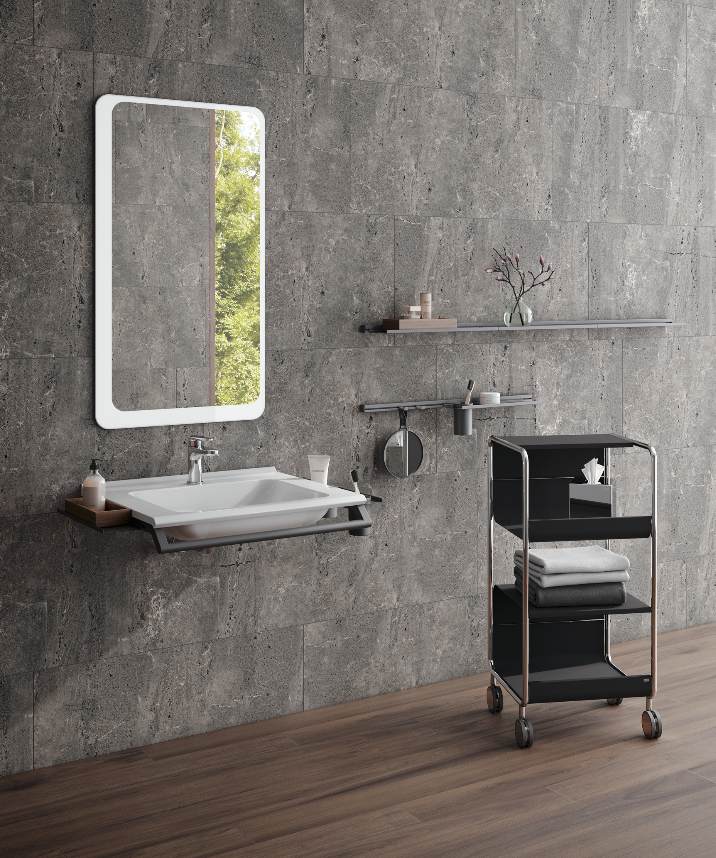 Modular washbasin system and flexibly usable side trolleyHEWI | HomeSafety and a sense of well-being are becoming increasingly important in one's own home. Individual solutions, precisely tailored to people's individual needs, authentic materials and a timeless, reduced product design are becoming increasingly important in planning and furnishing.HEWI system solutions offer safety and support and, in combination with excellent design, create a feel-good ambience that uniquely combines functionality, comfort and aesthetics.